«Лучший способ сделать детей хорошими-              это сделать их счастливыми»                                               Оскар Уайльд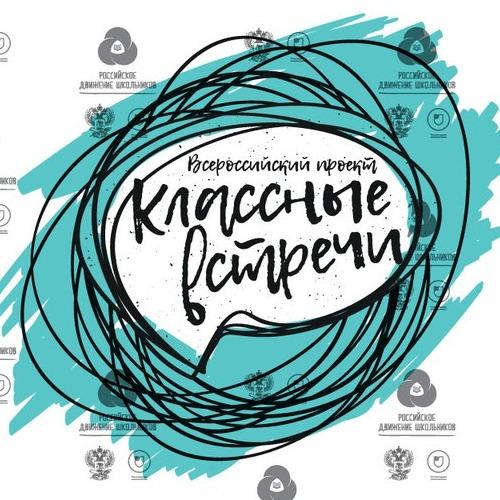 Региональный ресурсный центр Всероссийского проекта«Навигаторы детства»Отдел образования и молодежной политики администрации Шемуршинского муниципального округаЧувашской РеспубликиМБОУ «Бичурга-Баишевская СОШ» Шемуршинского муниципального округа Чувашской РеспубликиПРОГРАММА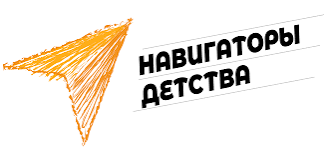 Зональной площадки республиканского Форума классных руководителей21 апреля 2023 г.ВремяМероприятиеМесто  9.20 –9.55Заезд. Регистрация участников(волонтеры) фойе школы  10.00 -10.30 Торжественное открытие  зональной площадки республиканского Форума классных руководителейПриветственное слово  гостей Участники: 1. Чамеев Александр Васильевич, Глава Шемуршинского муниципального округа; 2. Верова Екатерина Станиславовна, методист ФГБОУ «Росдетцентр»;3. Ендиеров Николай Иванович, начальник отдела образования и молодежной политики админситрации Шемуршинского МО;4. Можаева Эльвира Самуиловна, директор МБОУ «Бичурга-Баишевская СОШ».Актовый зал10.40-12.30.Площадка 1 РАЗГОВОРЫ О ВАЖНОМВыступающие:1.Яковлева Светлана Владимировна – классный руководитель, советник директора по воспитанию МБОУ «Шемалаковская ООШ» Яльчикского МО, «Разговоры о важном»;Экскурсия по школе2.Угарина Светлана Николаевна, Психолог МБОУ «Бичурга-Баишевская СОШ» Шемуршинского МО Тренинг «Здоровый педагог -здоровые дети»;3. Кошкина Оксана Алексеевна, классный руководитель в МБОУ «Нюргечинская СОШ» Комсомольского МО Тема: «Футбол в школе».Площадка 2 СМИ, ТЕАТРЫВыступающие:1.Соловьева Татьяна Владимировна, классный руководитель  МБОУ «Новомуратская СОШ» Комсомольского МО Тема: Школьное СМИ.2.Антонова Алевтина Валерьевна, советник МБОУ «Бичурга-Баишевская СОШ» Шемуршинского МО «Социальные сети и мессенджеры в работе учителя. Школьная Медиацентр»;Экскурсия по школе3.Чернова Галина Вячеславовна – классный руководитель, советник директора по воспитанию МБОУ «Кильдюшевская СОШ Яльчикского муниципального округа». «Опыт работы по киноурокам»;4.Васильева Венера Альбертовна, классный руководитель  МБОУ «Старочелны-Сюрбеевская СОШ» Комсомольского МО Тема: "Школьный театр – это удивительный мир, в котором все дети талантливы и неповторимы"Площадка 3 Патриотическое воспитаниеВыступающие:1.Григорьева Светлана Анатольевна  МБОУ «Карабай-Шемуршинская СОШ» Шемуршинского МО «О работе патриотического воспитания»;2.Ялукова Ирина Вячеславовна – классный руководитель, учитель начальных классов МБОУ «Батыревская СОШ №1» Батыревского МО, «Кадетское движение в начальной школе»;3.Филиппова Валентина Анатольевна, Советник МБОУ"Новомуратская СОШ" Комсомольский МО «Военно-патриотическое воспитание в Комсомольском МО»Экскурсия по школеПлощадка 4 ОРЛЯТА РОССИИВыступающие:1.Михайлова Ирина Федоровна учитель начальных классов МБОУ «Шемуршинская СОШ» Шемуршинского МО «Орлята России» - реализация проекта в учебном и воспитательном процессе»;2.Хайбуллова Милявше Мирзакремовна - классный руководитель, учитель начальных классов МАОУ «Татарско-Сугутская СОШ» Батыревского МО мастер-класс по программе «Орлята России»;3.Илюткина Роза Васильевна- классный руководитель, учитель начальных классов МБОУ «Батыревская СОШ №2» Батыревского МО, мастер-класс по программе «Орлята России»4.Круглова Оксана Петровна – классный руководитель, учитель начальных классов и Иванова Анна Юрьевна – советник директора по воспитанию МБОУ «Новобайбатыревская СОШ» Яльчикского МО, опыт проведения треков, мастер-класс по «Орлятам России».Экскурсия по школеКаб. №Каб. № Каб. № Каб. № 12.35-12.50Перерыв12.55-    13.25Подведение итогов. Награждение спикеров Форума.начальных классов, классные руководители, советники, гостиАктовый зал13.30         Отъезд участников